FINANCIAL STATEMENT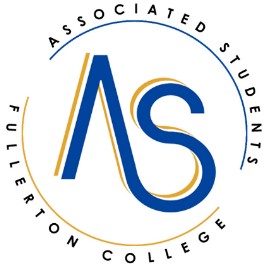 This must be submitted to as@fullcoll.edu by 5 p.m. on Tuesday, Sept. 27.Name:	Position:	I have spent a total of $	for the Fall 2022 Elections.Please itemize expenses and attach copies of receipts. Candidate’s Signature: _____________	Date:	Election Committee Rep. Signature:	Date:	